Сценарий театрализованной постановки «Сон Андрюши» на слет-конкурс по ПДД для воспитанников старшей группы для детей с тяжелыми нарушениями речиВоспитатели: Ковалева Светлана Леонидовна                                                                  Степаненко Наталья НиколаевнаГерои: мальчик Андрюша, кот Мурзик, Баба Яга, Василиса Прекрасная, Светофор, Кащей.Атрибуты: дорожные знаки (пешеходный переход, движение на  велосипеде запрещено, движение на велосипеде разрешено), велосипед, мяч, свисток для светофора, рюкзак, книга с правилами дорожного движения, пешеходный переход (темная ткань с белыми полосами).Музыка: Начало, звук колокольчиков – волшебное превращение, шум проезжающих машин на дороге, звук с детской площадки, визг тормозов, минус мелодии песни «Песенка друзей», автор музыки В.Герчик.«Сон Андрюши»     Жил-был мальчик Андрюша. Ему только что исполнилось семь лет. И как все дети семи лет, Андрюша готовился идти в школу. Накануне Андрюша собирал рюкзак…- Ура, я завтра наконец-то иду в школу. Сам иду, - с гордостью произнес Андрюша, - рюкзак есть, новая форма ждет меня. Но вдруг, на лице мальчика появилось сомнение.- Так. А как же я пойду через дорогу? Один? А где же мне ее переходить?Андрюша отвлекается от рюкзака и начинает искать на книжной полке, приговаривая:- Мне  недавно подарили книгу с правилами дорожного движения. Где же она? Ага! Вот, нашел!Андрюша садится на кресло и листает книгу. Через некоторое время он начинает зевать. - Какие-то картинки, человечки непонятные, - зевая, протягивает Андрюша.- Ой, как скучноооо, не интереснооо. Кот Мурзик ходит вокруг Андрюши и наблюдает как мальчик потягивается, зевает и засыпает на кресле.      Вдруг, послышался звук волшебных колокольчиков. Но после него шум дороги и машин заполонил улицу. Андрюша обращает внимание на бабушку, которая стоит у дороги и не решается перейти на другую сторону. Бабушка замечает мальчика и кликает его:- Внучек, помоги ка мне старой перейти дорогу. Не могу уж сама.- Ой, как на Бабу Ягу похожа. Ну, да, ладно. Андрюша берет под руку бабушку и тянет ее идти через дорогу:- Пошли, бабуля.- Ну, ты куды, куды ташышь то меня? Чаво, не видишь, вон пешеходный переход то! – возмущается Баба Яга.- Что? Какой переход, - удивляется Андрюша.- Ооо, всё вас молодежь учить надо. Вона, погляди, полоски белые видишь?- Ага!- Так дорогу безопасно пройти можно только по ним. Зебра называется. Переход этот для пешеходов. И знак, вон, видишь, рядом стоит.- Где-то я такого человечка уже видел, - задумчиво чешет затылок Андрюша.- Ну, все, милок, спасибо, помог бабушке, - прощается Баба Яга.Идет Андрюша дальше и видит стоит велосипед, трогает его рукой и слышит голос:- Прокатись на мне!Андрюша садится на велосипед и едет на нем, сильно разгоняется и чуть не сшибает с ног Василису Прекрасную.- Ты что? Где твои глаза? Знаков не видишь?- Каких знаков?- Дак вот же знак «Движение велосипедов запрещено». А вон там можно, смотри внимательно!- Ааа, понял.- Ну, все, удачи на дороге, некогда мне с тобой болтать. Андрюша оставляет велосипед и находит лежащий мяч, видит подходящую полянку недалеко от дороги и решает поиграть на ней.- Да ну его, этот велосипед, пойду я лучше поиграю. Вот как перейти дорогу я уже знаю. Анюдрюша начинает движение по пешеходному переходу, но слышит громкий свисток, поднимает голову на звук и видит светофор, который светит красным светом и грозным голосом говорит:- Ты нарушаешь правила дорожного движения!- Почему? – удивляется Андрюша.- Сейчас для пешеходов горит красный свет. А тебе нужен зеленый. И не забудь убедиться, что дорога свободна и безопасна. Светофор переключается на зеленый свет:- Вот теперь можешь идти, будь внимателен!   Андрюша благополучно переходит дорогу, выходит на приглянувшуюся полянку и играет с мячем. Но в один момент мяч отлетает и попадает на проезжую часть. Андрюша бежит за мячем и находит его прям перед колесами машины на дороге. Машина резко тормозит и из нее выходит Кащей.- Андрюша, разве ты не знаешь, что играть у проезжей части категорически нельзя. Ты подтвергаешь опасности свою жизнь. Будь осторожен.Кащей садится в машину и уезжает. Около Андрюши появляется кот Мурзик.- Вооот, Андрюша, теперь ты понимаешь, для чего нужно знать правила дорожного движения?- Ай, Мурзик,  и ты здесь! Да понял я уже, понял! Выучу я обязательно правила дорожного движения!   Снова слышится звон колокольчиков. Андрюша просыпается.- Ух,  и приснится же такое!Выходит Мурзик.- Вот и сказочке конец, а кто правила дорожного движения знает и соблюдает, тот молодец!Все герои выходят на сцену и поют песню на музыку В.Герчика:Всем советуем учитьПравила движенияВедь без них нам не прожитьВ этом нет сомнения.Надо знать. Надо знатьПравила движенияНа зубок, на зубокВсе без исключения.Будь внимателен дружокНа дороге очень.Пригодятся правилаВ жизни твоей точно.Надо знать, надо знатьПравила движенияНа зубок, на зубокВсе без исключения.18 мая 2018 г воспитанники группы «Солнышко» приняли участие в первом городском слёте-конкурсе юных инспекторов движения «Безопасная дорога детям», который проводится в рамках мероприятий Федеральной целевой программы «Повышение безопасности дорожного движения в 2013 – 2020 годах». Ребята впервые стояли на сцене Комитета образования, проявили себя настоящими артистами и показали театрализованную сценку, по мотивам одноименной сказки «Сон Андрюши», авторами которой являются воспитатели Наталья Николаевна и Светлана Леонидовна. За творческий подход, красочные костюмы и артистизм команда «Лучезарики», а именно под таким названием выступали ребята, стали победителями! Артисты награждены грамотами, медалями и сладкими призами.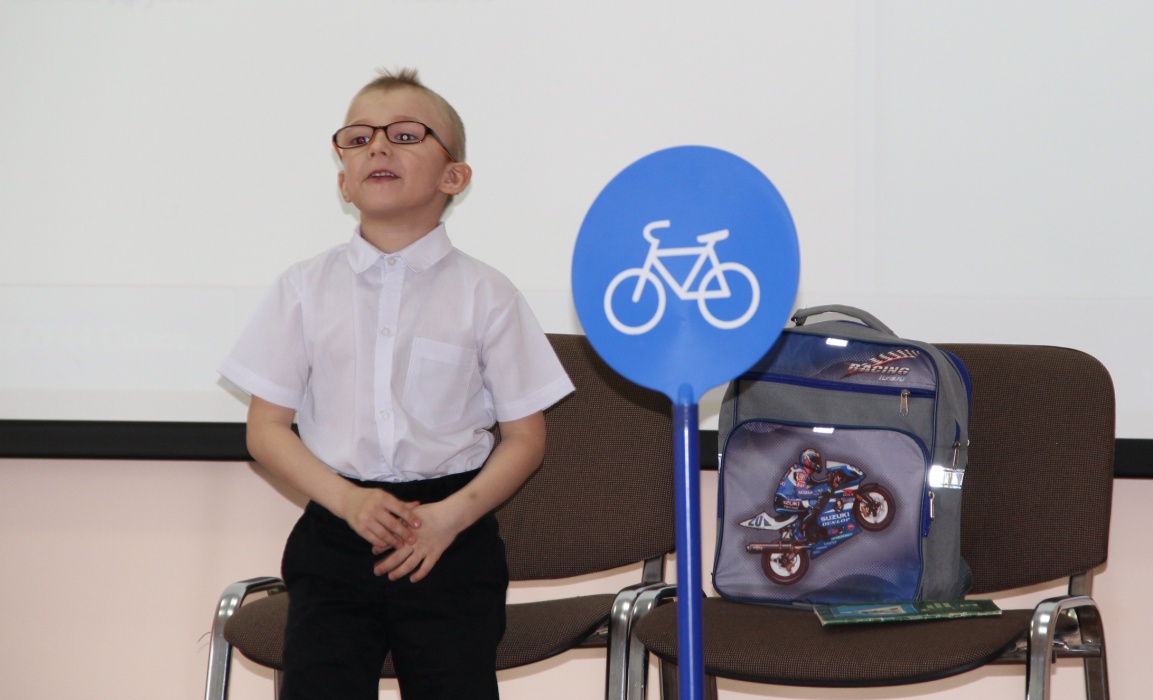 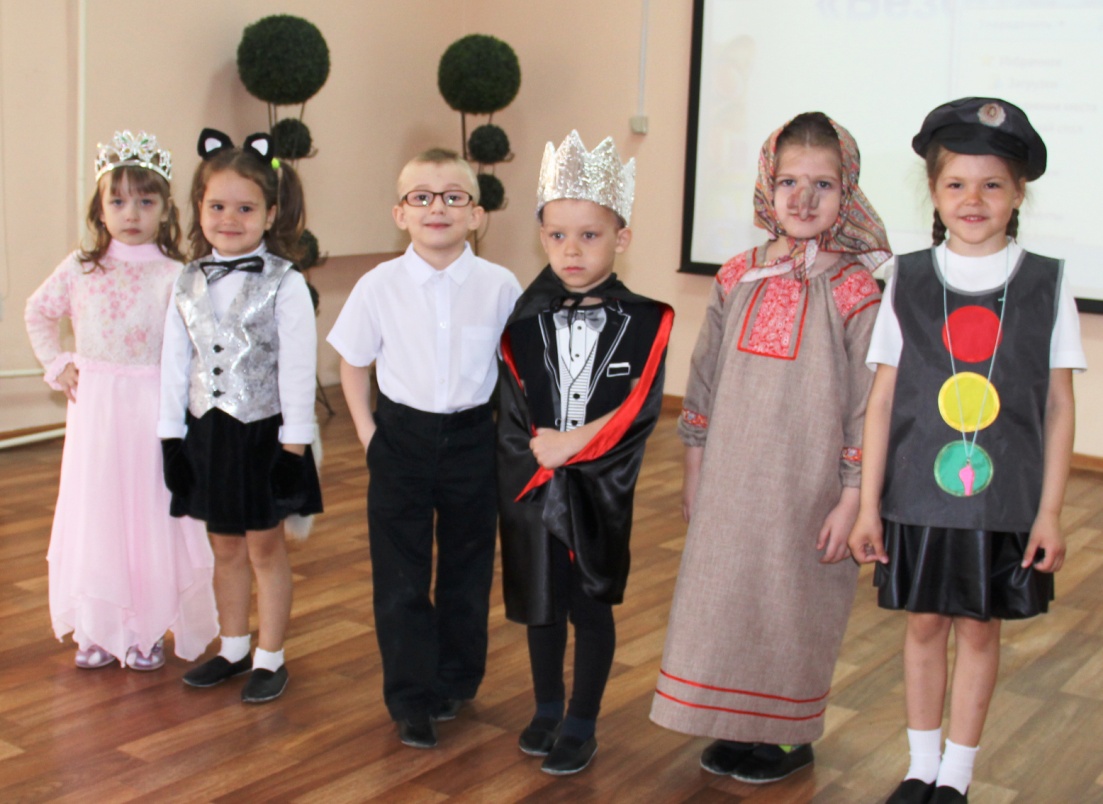 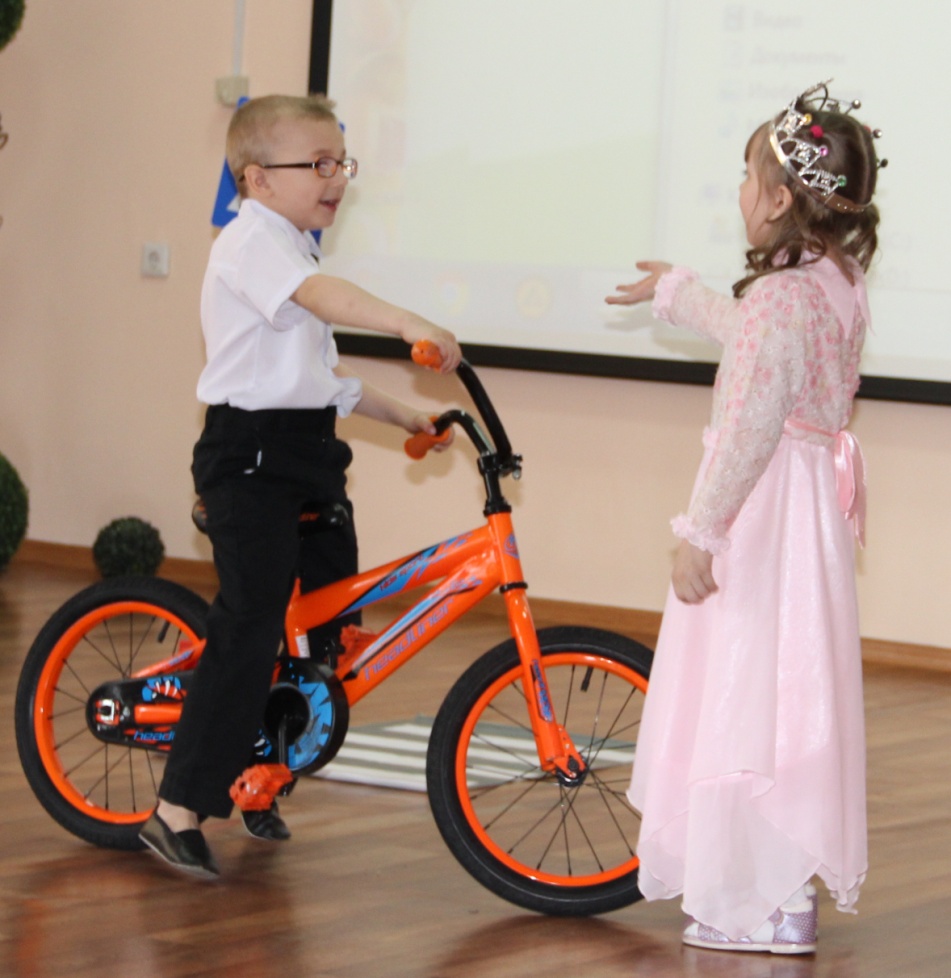 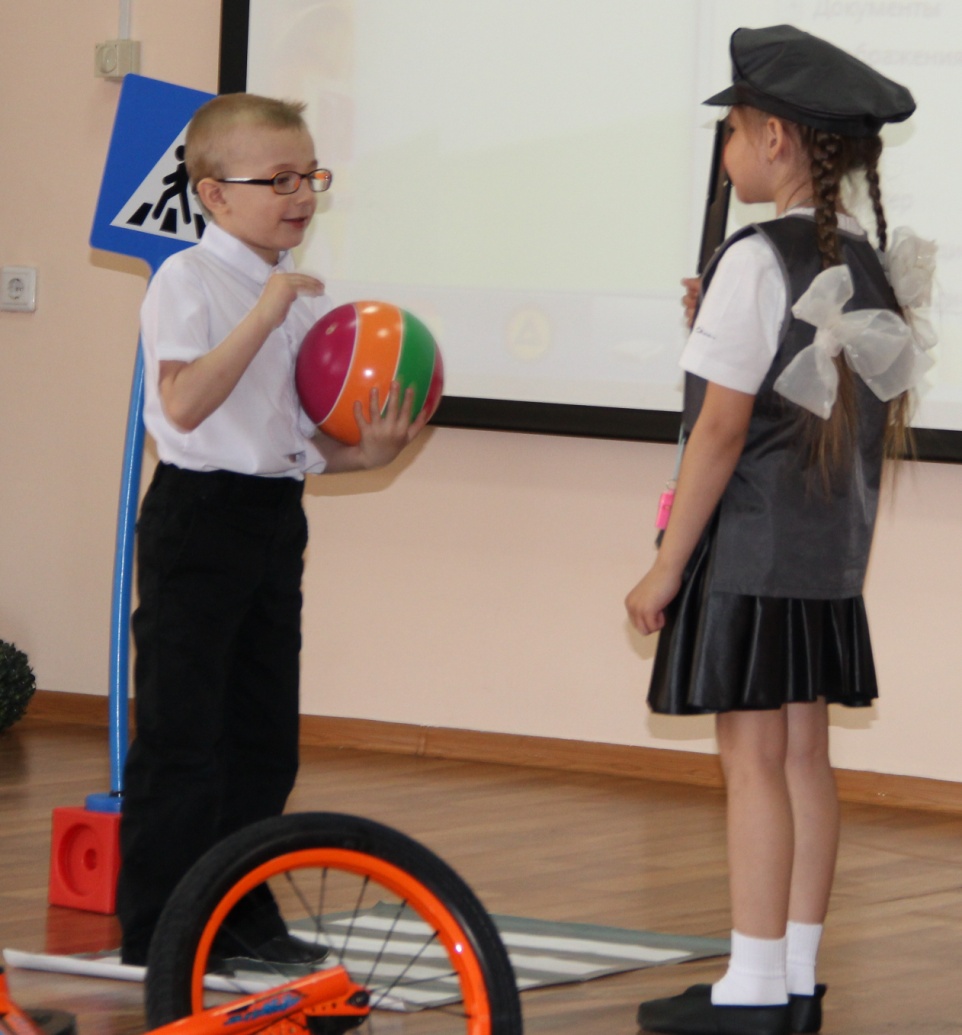 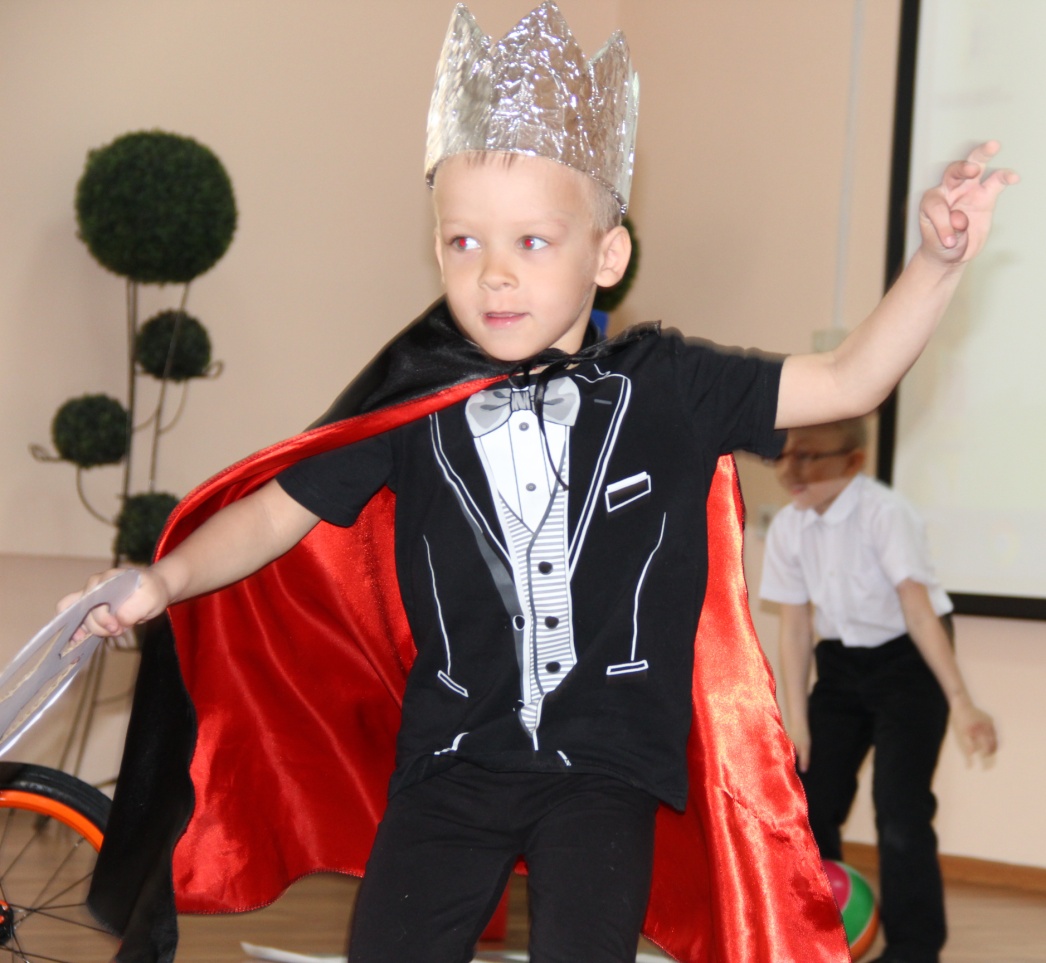 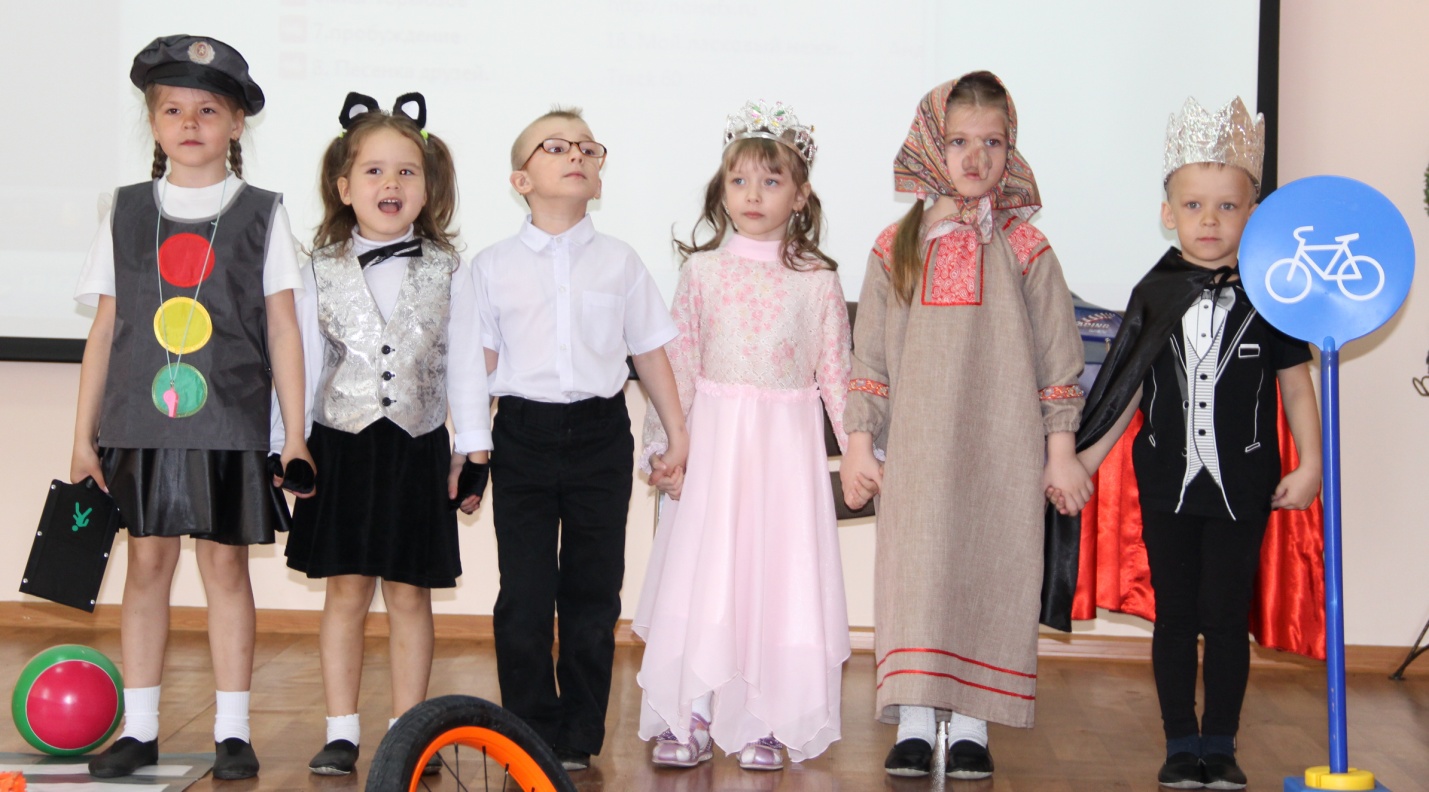 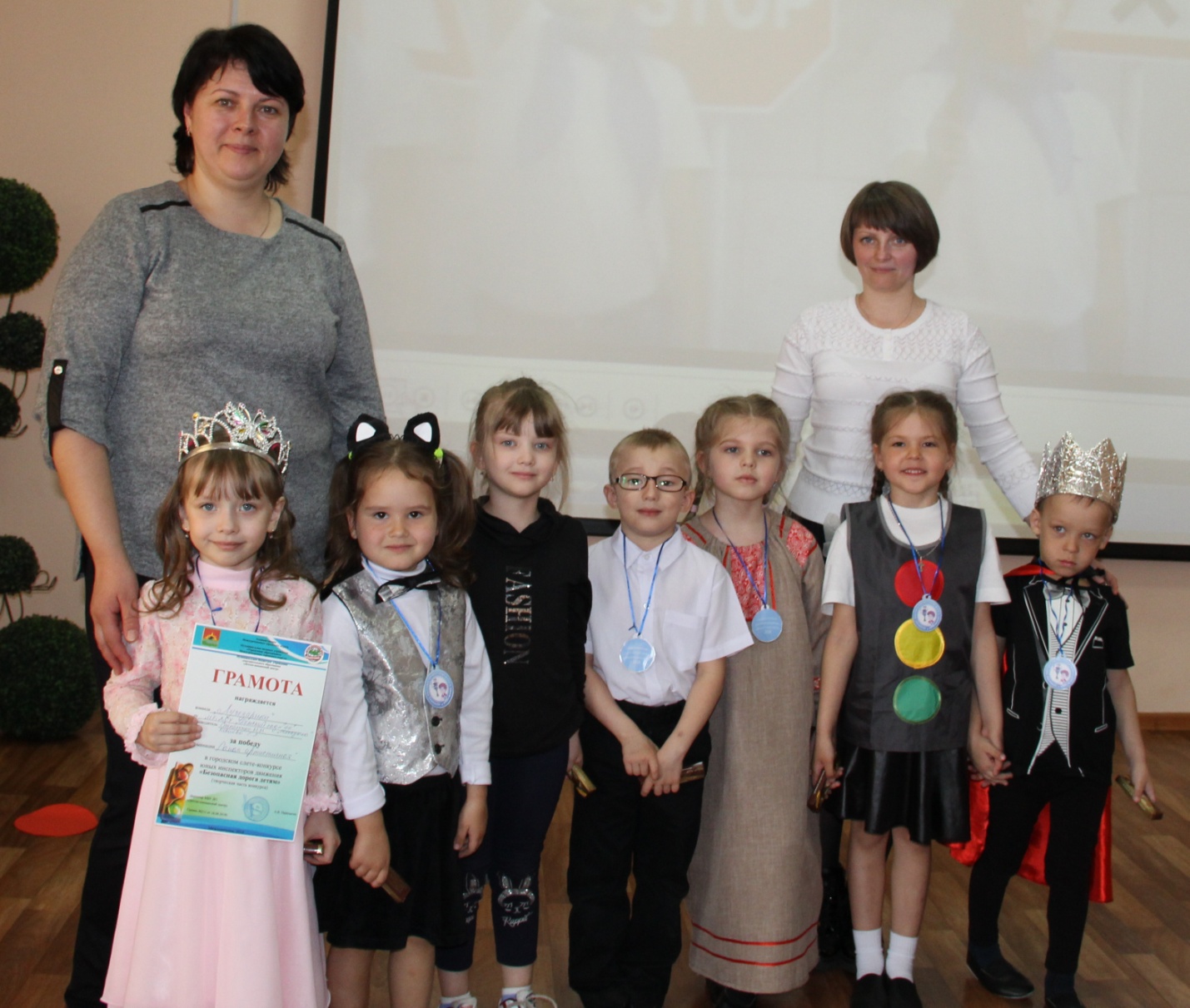 